Фототаблица осмотра конструкции расположеннойпо адресу, ул. Сергея Безверхова, от 25.11.2022.Съёмка проводилась в 14 часов 30 минут телефоном Xiaomi 11TФото 1  схема расположения 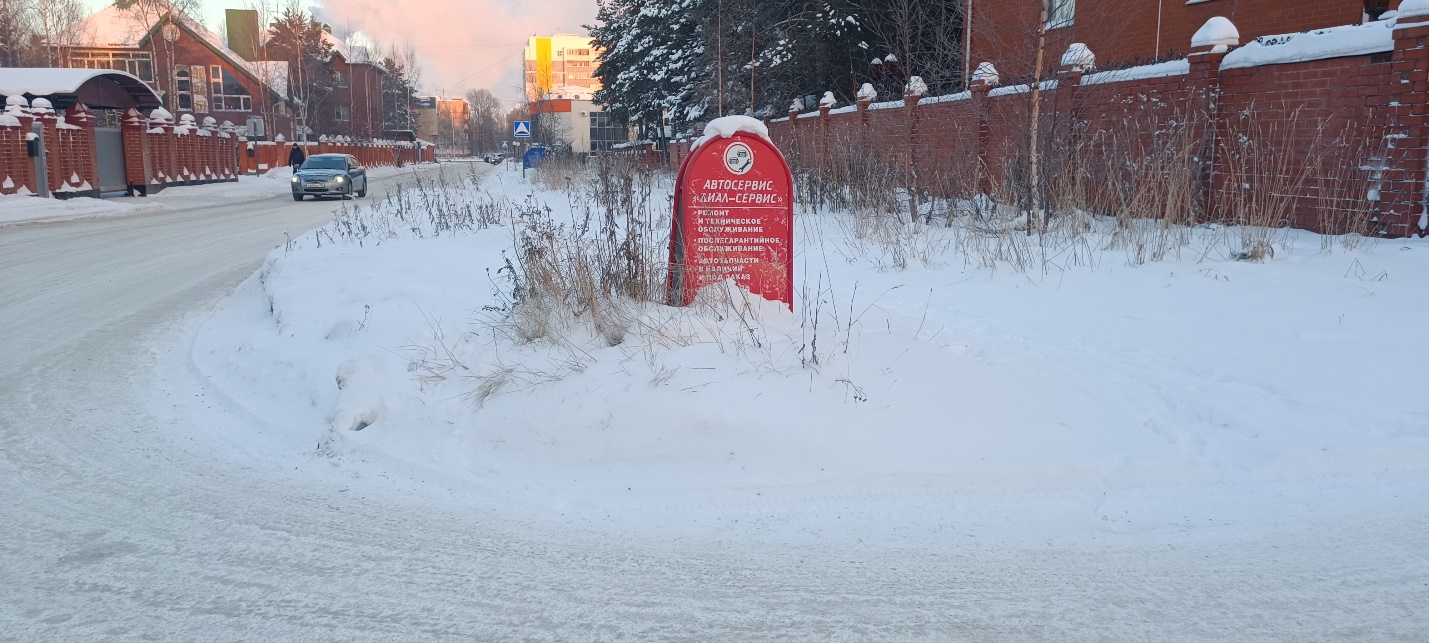 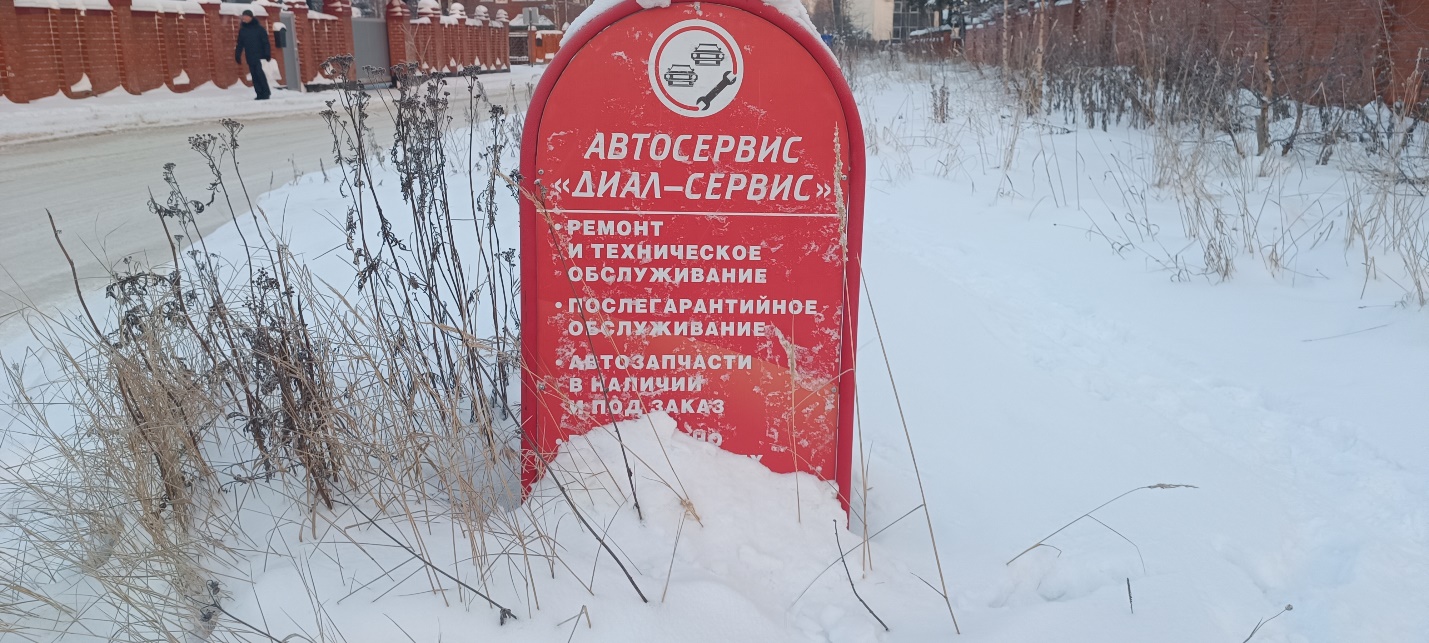 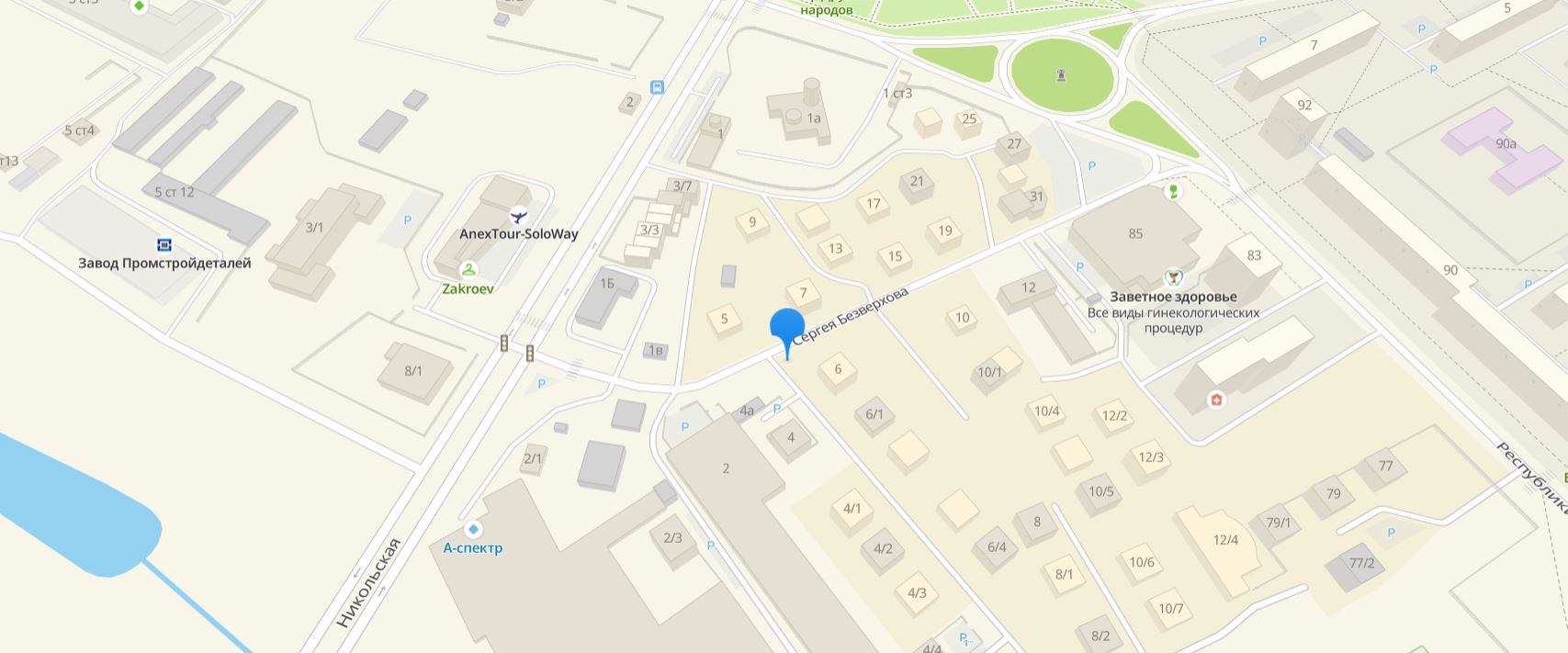 